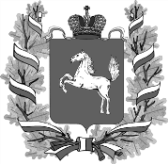 администрация ТОМСКОЙ ОБЛАСТИпостановление___________                                                                                                   № _______О внесении изменений в постановление Администрации Томской области от 26.08.2014 № 308аВ целях совершенствования нормативного правового актаПОСТАНОВЛЯЮ:1. Внести в постановление Администрации Томской области от 26.08.2014 № 308а «О Порядке рассмотрения заявления о предоставлении государственной поддержки в форме дополнительных налоговых льгот субъектам инвестиционной деятельности и критериях отбора инвесторов, имеющих право на получение дополнительных налоговых льгот» («Собрание законодательства Томской области», № 9/1 (110) от 15.09.2014) следующие изменения:в Порядке рассмотрения заявления о предоставлении государственной поддержки в форме дополнительных налоговых льгот субъектам инвестиционной деятельности и критериях отбора инвесторов, имеющих право на получение дополнительных налоговых льгот, утвержденном указанным постановлением (далее - Порядок):1) в пункте 3:а) в абзаце первом слова «в абзаце пятом настоящего пункта» заменить словами «в подпункте 1) пункта 3-1 настоящего Порядка»;б) абзац пятый признать утратившим силу; 2) дополнить пунктом 3-1 следующего содержания:«3-1. Субъекты инвестиционной деятельности (инвесторы) на дату подачи заявления о предоставлении государственной поддержки в форме дополнительных налоговых льгот (далее – заявление) должны соответствовать следующим требованиям:1) субъекты инвестиционной деятельности (инвесторы) не должны являться  иностранными  юридическими  лицами,  в том числе  местом   регистрации   которых  является государство   или   территория,  включенные  в  утверждаемый  Министерством финансов   Российской   Федерации   перечень   государств   и   территорий, предоставляющих   льготный  налоговый  режим  налогообложения  и  (или)  не предусматривающих  раскрытия  и  предоставления  информации  при проведении финансовых  операций  (офшорные  зоны) в отношении таких юридических лиц (далее – офшорные компании), а также российскими юридическими лицами, в уставном (складочном) капитале которых доля прямого или косвенного (через третьих лиц) участия офшорных компаний в совокупности превышает 25 процентов (если иное не предусмотрено законодательством Российской Федерации). При расчете доли участия офшорных компаний в капитале российских юридических лиц не учитывается прямое и (или) косвенное участие офшорных компаний в капитале публичных акционерных обществ (в том числе со статусом международной компании), акции которых обращаются на организованных торгах в Российской Федерации, а также косвенное участие таких офшорных компаний в капитале других российских юридических лиц, реализованное через участие в капитале указанных публичных акционерных обществ;2) у субъектов инвестиционной деятельности (инвесторов) должна отсутствовать неисполненная обязанность по уплате налогов, сборов, страховых взносов, пеней, штрафов, процентов, подлежащих уплате в соответствии с законодательством Российской Федерации о налогах и сборах;3) у субъектов инвестиционной деятельности (инвесторов) должна отсутствовать просроченная (неурегулированная) задолженность по денежным обязательствам перед Томской областью;4) субъекты инвестиционной деятельности (инвесторы) не должны находиться в процессе ликвидации, реорганизации, в отношении них не должна быть введена процедура, применяемая в деле о несостоятельности (банкротстве), их деятельность не должна быть приостановлена в порядке, предусмотренном законодательством Российской Федерации;5) в реестре дисквалифицированных лиц должны отсутствовать сведения о дисквалифицированных руководителе, членах коллегиального исполнительного органа, лице, исполняющем функции единоличного исполнительного органа, главном бухгалтере субъектов инвестиционной деятельности (инвесторов);6) субъекты инвестиционной деятельности (инвесторы) не должны иметь задолженности по оплате уставного капитала;7) субъектам инвестиционной деятельности (инвесторам), не имеющим право на применение пониженных налоговых ставок по налогам, на получение государственной поддержки в форме дополнительных налоговых льгот по которым претендуют субъекты инвестиционной деятельности (инвесторы), в части, подлежащей зачислению в областной бюджет, в рамках реализации инвестиционных проектов, заявленных субъектами инвестиционной деятельности (инвесторами) на получение государственной поддержки в форме дополнительных налоговых льгот.»; 3) пункт 6 изложить в следующей редакции:«6. Субъекты инвестиционной деятельности (инвесторы), претендующие на получение государственной поддержки в форме дополнительных налоговых льгот, для проведения экспертизы инвестиционных проектов и вынесения вопроса о предоставлении права на получение дополнительных налоговых льгот на рассмотрение Координационного совета по поддержке инвестиционной деятельности и предоставлению государственных гарантий (далее - Совет) представляют в Департамент инвестиций Томской области (далее – Департамент) заявление по форме согласно приложению к настоящему Порядку с приложением следующих документов:1) утвержденный полномочным представителем субъекта инвестиционной деятельности (инвестора) бизнес-план, соответствующий требованиям к содержанию бизнес-плана, представляемого субъектом инвестиционной деятельности (инвестором), претендующим на получение государственной поддержки за счет средств областного бюджета, утвержденным распоряжением Департамента;2) заверенные в установленном порядке копии учредительных документов со всеми изменениями и документа, подтверждающего полномочия представителя выступать от имени субъекта инвестиционной деятельности (инвестора) (в случае, если представитель действует не на основании учредительных документов);3) копия бухгалтерской (финансовой) отчетности за отчетный период, предшествующий дате подачи заявления, на бумажном носителе или в электронном виде с отметкой налогового органа о ее получении.Понятие «отчетный период» используется для целей настоящего подпункта в значении, предусмотренном Федеральным законом от 6 декабря 2011 года № 402-ФЗ «О бухгалтерском учете»;4) вправе представить по собственной инициативе:а) документ, подтверждающий исполнение субъектом инвестиционной деятельности (инвестором) обязанности по уплате налогов, сборов, страховых взносов, пеней, штрафов, процентов за отчетный период, предшествующий дате подачи заявления;б) выписку из единого государственного реестра юридических лиц.В случае непредставления субъектом инвестиционной деятельности (инвестором) документов, указанных в подпунктах а), б) подпункта 4 настоящего пункта, Департамент в срок, указанный в пункте 7-1 настоящего Порядка, истребует их в порядке межведомственного информационного взаимодействия.»;4) в абзаце первом пункта 7-1 слова «пунктом 6-6 Порядка проведения экспертизы» заменить словами «пунктом 6 настоящего Порядка»;5) в пункте 8 слова «от 04.06.2007 № 294-р «Об утверждении Порядка проведения экспертизы и Методики оценки эффективности инвестиционных проектов» исключить;6) в абзаце шестом пункта 12 слова «государственной власти» исключить;7) дополнить приложением № 1-1 к Порядку согласно приложению к настоящему постановлению.2. Настоящее постановление вступает в силу со дня его официального опубликования. Бородулин Г.А.Приложение к постановлению Администрации Томской области Приложение № 1-1к Порядкурассмотрения заявления о предоставлении государственнойподдержки в форме дополнительных налоговых льгот субъектаминвестиционной деятельности и критериям отбора инвесторов,имеющих право на получение дополнительных налоговых льготФорма	Департамент инвестиций Томской области(От)________________________________(полное наименование субъекта инвестиционной деятельности (инвестора))Адреса местонахождения (юридический и фактический): ____________________________________Основной государственный регистрационный номер:____________________________________Индивидуальный номер налогоплательщика:____________________________________Заявлениео предоставлении государственной поддержки в форме дополнительных налоговых льгот	В соответствии с ____________________ (указывается правовое основание в соответствии с Законом Томской области от 18 марта 2003 года № 30-ОЗ «О предоставлении дополнительных налоговых льгот организациям, осуществляющим инвестиционную деятельность на территории Томской области») прошу предоставить ____________________ (указывается наименование субъекта инвестиционной деятельности (инвестора)) государственную поддержку в форме дополнительных налоговых льгот по ____________________ (указывается наименование налогов) в части, подлежащей зачислению в областной бюджет, в рамках реализации инвестиционного проекта «____________________» (указывается наименование инвестиционного проекта) в размере ____________________ рублей ___ копеек.Подтверждаю, что __________________________________________________(наименование субъекта инвестиционной деятельности (инвестора))1) не является иностранным  юридическим  лицом,  в том числе  местом   регистрации   которого  является государство   или   территория,  включенные  в  утверждаемый  Министерством финансов   Российской   Федерации   перечень   государств   и   территорий, предоставляющих   льготный  налоговый  режим  налогообложения  и  (или)  не предусматривающих  раскрытия  и  предоставления  информации  при проведении финансовых  операций  (офшорные  зоны) в отношении такого юридического лица (далее – офшорные компании), а также российским юридическим лицом, в уставном (складочном) капитале которого доля прямого или косвенного (через третьих лиц) участия офшорных компаний в совокупности превышает 25 процентов (если иное не предусмотрено законодательством Российской Федерации). При расчете доли участия офшорных компаний в капитале российских юридических лиц не учитывается прямое и (или) косвенное участие офшорных компаний в капитале публичных акционерных обществ (в том числе со статусом международной компании), акции которых обращаются на организованных торгах в Российской Федерации, а также косвенное участие таких офшорных компаний в капитале других российских юридических лиц, реализованное через участие в капитале указанных публичных акционерных обществ;2) не имеет неисполненной обязанности по уплате налогов, сборов, страховых взносов, пеней, штрафов, процентов, подлежащих уплате в соответствии с законодательством Российской Федерации о налогах и сборах;3) не имеет просроченной (неурегулированной) задолженности по денежным обязательствам перед областным бюджетом; 4) не находится в процессе ликвидации, реорганизации, в отношении него не введена процедура, применяемая в деле о несостоятельности (банкротстве), его деятельность не приостановлена в порядке, предусмотренном законодательством Российской Федерации;5) в реестре дисквалифицированных лиц отсутствуют сведения о дисквалифицированных руководителе, членах коллегиального исполнительного органа, лице, исполняющем функции единоличного исполнительного органа, главном бухгалтере субъекта инвестиционной деятельности (инвестора);6) не имеет задолженности по оплате уставного капитала;7) не имеет право на применение пониженных налоговых ставок по налогам, на получение государственной поддержки в форме дополнительных налоговых льгот по которым претендует субъект инвестиционной деятельности (инвестор), в части, подлежащей зачислению в областной бюджет, в рамках реализации инвестиционного проекта, заявленного субъектом инвестиционной деятельности (инвестором).Сообщаю об отсутствии (наличии) (нужное подчеркнуть) информации, составляющей коммерческую тайну, в прилагаемых документах. Гарантирую достоверность представленной в заявлении информации.Подтверждаю, что выполнены требования, установленные Правилами предоставления субъектами деятельности в сфере промышленности, органами государственной власти и органами местного самоуправления информации для включения в государственную информационную систему промышленности, утвержденными постановлением Правительства Российской Федерации от 21.12.2017       № 1604 «О предоставлении субъектами деятельности в сфере промышленности, органами государственной власти и органами местного самоуправления информации для включения в государственную информационную систему промышленности и размещении информации государственной информационной системы промышленности в открытом доступе в информационно-телекоммуникационной сети «Интернет» (указывается в случае подачи настоящего заявления субъектами деятельности в сфере промышленности).К заявлению прилагаю следующие документы:1._________________________________________________________________________Представитель субъекта инвестиционной деятельности (инвестора)___________ _____________________________________________________________________(подпись)     (фамилия, имя, отчество (последнее – при наличии))Печать (при наличии)Губернатор Томской областиВ.В. Мазур